第15课 古诗二首 同步练习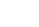 姓名：__________ 班级：__________完成用时（分钟）：__________ 【基础巩固篇】一、用“√”为加点字选择正确的读音。停泊(bó pō) 净慈寺(cí chí) 映日(yìn yìnɡ) 毕竟(jìnɡ jìn)春晓(siǎo xiǎo) 包含(hán hánɡ) 一行(xínɡ hánɡ) 鸣叫(míng wū)二、读拼音，写词语。  hú  shuǐ      lián  huā     wú qióng       hé  yè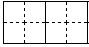  jué  duì     hán  xiào     shān lǐng     dōng  wú  三、照样子写词语。例子：  两个 ---- 一行 黄鹂----（      ）     千秋雪---（      ）   含----（      ） 翠柳----（      ）     窗-----（       ）四、比一比再组词。连（       ）  何（       ）   岭（       ）  湖（       ）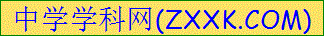 莲（       ）  荷（       ）   铃（       ）  糊（       ）虹（       ）  睡（       ）   网（       ）  花（       ）红（       ）  垂（       ）   两（       ）  华（       ）  五、选一选。①“毕竟西湖六月中”中“毕竟”的意思是（     ） A.了结  B.到底  C.必定②“晓出”指的是（     ）A.太阳刚升起 B.太阳刚落下 C.正午的太阳。③“接天莲叶无穷碧”中的“穷”指（     ）A.贫穷 B.破旧 C.极 尽六、补充含有动物名的诗句。（1）柴门闻（       ）吠，风雪夜归人。（2）千山（       ）飞绝，万径人踪灭。（3）竹外桃花三两枝，春江水暖（       ）先知。（4）明月别枝惊（       ），清风半夜鸣（       ）。七、写出你看到下面诗句所联想到的画面。1.两个黄鹂鸣翠柳，一行白鹭上青天。2.接天莲叶无穷碧，映日荷花别样红。3.窗含西岭千秋雪，门泊东吴万里船。【能力提升篇】一、默写诗句。晓出净慈寺送林子方 [宋]杨万里 毕竟西湖________，风光不与________。接天莲叶________，映日荷花_________。绝句[唐]杜甫____黄鹂鸣翠柳，______白鹭________。窗含西岭______，___泊___吴_______船。二、解释下列句子中加点的词语。1.接天莲叶无穷碧。  穷____________________2.映日荷花别样红。  别样___________________三、给诗句中加点的字词选择正确的解释。（填序号）1.毕竟西湖六月中（      ）  ①竟然。    ②到底。2.门泊吴万里船 （      ）   ①湖泊。    ②停靠。3.接天莲叶无穷碧 （      ） ①贫穷。    ②穷尽。4.窗含西岭千秋雪（      ）①一千年的积雪。 ②终年不化的积雪。四、读《绝句》一诗，完成下列问题。1.解释下列词语或诗句。鸣：                                                        含：                                                        泊：                                                        两个黄鹂鸣翠柳，一行白鹭上青天：                            2.填空。《绝句》这首诗描写色彩的词语有：               ；描写动作的词语有：              ；表示数量的词语有：                。五、课内阅读。晓出净慈寺送林子方   毕竟西湖_______中，风光不与_______同。接天_______无穷碧，映日_______别样红。1.把古诗补充完整。2.本诗的作者是_____朝诗人________。3.本诗描绘了_______的美丽风光。4.读完诗句“接天____无穷碧，映日____别样红”你看到了什么样的画面？六、课外积累。描写景物的古诗很多，请你把你知道的一首写在下面。【参考答案】【基础巩固篇】一、bó  cí   yìnɡ   jìnɡ  xiǎo  hán   xínɡ   míng二、湖水   莲花   无穷   荷叶   绝对   含笑  山岭    东吴三、白鹭    万里船    泊   青天     门四、连忙    为何    山岭    湖水    莲花    荷叶    铃铛    糊涂    彩虹    睡觉    网络    花朵    红色    垂线    两个    华北  五、①B②A③C六、犬    鸟    鸭    鹊    蝉 七、1.成对的黄鹂在新绿的柳枝上鸣叫，一行白鹭在青天上自由飞翔。    2.碧绿的莲叶无边无际，一直延伸到水天相接的远方，在阳光的照映下，荷花显得格外艳丽鲜红。   3.凭窗望去，西山千秋雪景好像是嵌在其中的一幅画，门外停泊着来自东吴，畅行万里的船只。   【能力提升篇】一、六月中    四时同    无穷碧    别样红    两个    一行    上青天    千秋雪    门    东    万里 二、1.尽   2.另一样，不同   ②    ②    ②    ②  四、1.鸣叫    包括    停泊      两个黄鹂在翠绿的柳树上鸣叫,一行白鹭在蔚蓝的天空中飞翔.2.黄 翠 白 青     鸣  上  含  泊    两个 一行  千秋   万里 五、1.六月   四时   莲叶   荷花2.宋    杨万里    3.夏季西湖4.莲叶    荷花    我看到了碧绿的莲叶连接天际，浩渺无尽，红日与荷花相映，色彩分外鲜艳娇红的画面。六、示例：山行远上寒山石径斜，白云生处有人家。停车坐爱枫林晚，霜叶红于二月花。